Spett.le Comune di Scano di MontiferroP.zza Montrigu de Reos n°16 PEC: protocollo.scanodimontiferro@pec.comunas.itDomanda di inserimento nel costituendo elenco delle Imprese Agricole Qualificate del territorio del Comune di Scano di Montiferro a cui affidare servizi di pulizia strade in ottemperanza alle prescrizioni regionali antincendio.Dichiarazione Sostitutiva dell’atto di notorietà (art. 19 e 47 del D.P.R. n. 445 del 28.12.2000)Il/La sottoscritto/a____________________________nato/a a _____________________Prov._____ Il_____________ residente in________________________Prov._____ via_________________________ n.______c.a.p.___________tel.___________________legale rappresentante/titolare/contitolare dell’azienda agricola/società di cui all’art. .C. es.m.i. denominata “___________________________________________ ”con sede legale in __________________________Prov. ______via_______________________________n. ____c.a.p.___________tel.____________________P.IVA _____________________________________Chiedel’iscrizione nell’elenco del Comune di Scano di Montiferro delle imprese agricole qualificate ad assumere nel territorio il servizio di: “Lavori di salvaguardia ambientale del territorio comunale attraverso la riqualificazione e manutenzione delle aree urbane e delle pertinenze stradali”A tal propositoDichiaradi essere consapevole che chiunque rilascia dichiarazioni mendaci è punito ai sensi del codice penale e delle leggi speciali in materia, ai sensi e per gli effetti degli articoli 46 e 47 del D.P.R. n. 445/2000 (barrare le singole dichiarazioni per confermarle):􀂉 	Che l’azienda agricola ha sede legale e centro aziendale nel territorio del Comune di __________________________________________________________________ c.a.p. ______ Loc./via ______________________________________________________________n.____􀂉       Di essere in grado di espletare il servizio autonomamente e conoscere la viabilità dell’agro; 􀂉 	Di essere imprenditore agricolo qualificato iscritto all’Albo I.A.P con il  n°_____dal ____________;􀂉 	che l’impresa è iscritta nel Registro delle Imprese della C.C.I.A.A. della Provincia di Oristano per la seguente l’attività: numero di iscrizione ___________________;data di iscrizione _____________________________________;durata della ditta: ___________________________ data termine ________________________che nel registro imprese c/o la camera di commercio risultano iscritti ed attualmente in carica:(indicare: titolare di impresa individuale; tutti i soci di società in nome collettivo; tutti i soci accomandatari nel caso di società in accomandita semplice; per tutti i tipi di società: tutti gli amministratori muniti di poteri di rappresentanza; tutti gli eventuali procuratori generali e/o speciali; tutti i direttori tecnici):􀂉	 che il titolare dell’impresa e i collaboratori (anche familiari) sono iscritti all’I.N.P.S. gestioneagricola e all' I.N.A.I.L. con le seguenti posizioni:􀂉 	di essere disponibile ad effettuare gli interventi che gli verranno affidati nel periodo indicato dall’Amministrazione comunale, ed accettare interamente quanto stabilito dal bando e dal Disciplinare ad esso allegato;􀂉 	di essere in regola con la normativa vigente per quanto riguarda gli aspetti previdenziali, assicurativi e di sicurezza sul lavoro;􀂉 	che il sottoscritto o un contitolare ha/non ha (cancellare l'opzione esclusa) frequentato un corso di formazione sulle norme relative alla sicurezza – D. Lgs 81/2008 e ss.mm.ii. – presso (indicare l'Ente Formatore) ___________________________nell'anno _____________________􀂉 	che l'impresa ha la proprietà o legittima disponibilità delle seguenti attrezzature/macchine operatrici impiegate nell'attività agricola e omologate per operare in sicurezza nei servizi da assumere:􀂉 	che i principali servizi, della stessa tipologia di quelli sopra elencati, svolti nel precedentetriennio (2012/2014) sono i seguenti:N.B. Allegare se ritenuto utile Curriculum professionale della ditta.􀂉 	di non avere cause di esclusione dall’assunzione di appalti pubblici di servizi ai sensi della vigente normativa comunitaria, nazionale e regionale;􀂉 	che non sussistono a proprio carico procedimenti in corso per l’applicazione di una delle misure di prevenzione di cui all’art. 3 della L. n.1423/56;􀂉	 che non sussistono a proprio carico sentenze di condanna passate in giudicato, ovvero sentenze di applicazione della pena su richiesta ai sensi dell’art. 444 del c.p.p. per i reati che incidono sulla affidabilità morale e professionale.In merito a quanto sopra, il sottoscritto, si impegna a comunicare all’Ufficio Tecnico del Comune di Scano di Montiferro l’aggiornamento della propria scheda in presenza di variazioni e a richiedere tempestivamente la cancellazione dall’elenco qualora vengano a mancare i requisiti minimi tali da non consentire l’esecuzione degli interventi.Il/La sottoscritto/a dichiara di essere informato/a, ai sensi e per gli effetti del D. Lgs. 196/2003 che i dati personali raccolti saranno trattati, anche con strumenti informatici, esclusivamente nell’ambito del procedimento per il quale la presente dichiarazione viene resa.Luogo e data ______________________________________TIMBRO DELLA DITTA E SOTTOSCRIZIONEDEL LEGALE RAPPRESENTANTE O TITOLARE1_______________________________________________N.B.:Ogni pagina del presente modulo dovrà essere siglata da chi sottoscrive la dichiarazione.la dichiarazione deve essere corredata da copia fotostatica (fronte retro), di idoneo documento di identificazione, in corso di validità, del sottoscrittore.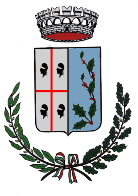 COMUNE DI SCANO MONTIFERROProvincia di OristanoP.zza Montrigu de ReosCap:09078 – Tel. 0785/32000 – Fax: 0785/32666C.F. 80004390953 - P.IVA 00351460951E – mail: sindacoiscanu@gmail.com - Pec. Protocollo.scanodimontiferro@pec.comunas.it NominativoLuogo e data di nascitaQualificaNato a_____________________il_______________Nato a_____________________il_______________Nato a_____________________il_______________Nato a_____________________il_______________Cognome nomeRuolo in aziendaPos. InpsPos. Inailtipo - marcatelaio - targaCertificato conformità CE e/o collaudo se previsto per legge (data)assicurazione(nome e tipo)CommittenteDescrizione e importo dei lavoriPeriodo